Oregon Health Authority/AmeriCorps VISTA Partnership Project Host Site Application 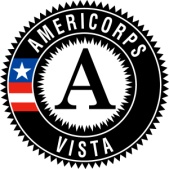 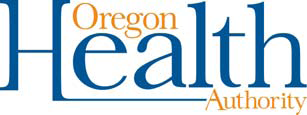 Updated 9/25/2019Table of ContentsApplication Overview……………….………………….………………….……….…….………………….………………..….…..……………. 2Program Overview………………….………………….………………………………...………………….………………….………………….... 3About the Oregon Health Authority/AmeriCorps VISTA Partnership Project………………….…………………….…..……….…………….……..…..…..… 3About AmeriCorps VISTA……………………………………………………………………………………………….………………………..……….…………………….……….…. 3About VISTA Members……………………………………………………………………………………………….………………………..……….…………………………….…….. 3Host Site Eligibility……….……………………………………………………….……..…….………………………..……….………………………………………………..…………. 4AmeriCorps VISTA Project Guidelines and Selection Criteria……….…………………………………………………………………………………………..…………. 4Prohibited Activities……….……………………………………………………….………….………………………..……….………………………………………………..…………. 4Cost Outline……….……………………………………………………….………….………………………..……….…………………………………………………..……..…………… 5Project Plan (action required) ………………….………………….………………………………...………..………….………..………….. 6Host Site Information.……………………………………………………….………….………………………..…………………………………….……………………………..….… 6Key Personnel……….……………………………………………………….………….………………………..…………………………………………….….……………………..….… 6Number of Positions and Funding………………………………….………….………………………..…………………………………….…………….…………………..….… 8Project Description……….……………………….………….………………………..…………………………………….…………………………………………….…………..….… 8Training……….…………….………….………………………..………………………………………………….………………..…………………………….……………………..….… 10Resources and Additional Information……….…………….………….………………………..……………………..…………………………….……………………..….… 10Draft VISTA Assignment Description (action required) ………………….………………….………………….………..………… 12Instructions and Information……….………………………………….………….………………………..…………………………………….……………………………..….… 12Draft VAD Template……….………………………………….………….………………………..…………………………………….……………………..….……………………… 14 Application Overview The Oregon Health Authority (OHA) VISTA Partnership Project aims to alleviate, prevent and reduce poverty by engaging new public health professionals in a year of full-time service in major public health organizations to create or expand public health systems capacity.  The project aims to reduce poverty in local communities through building sustainable county- and state-wide healthy community initiatives and taking a systems-approach to ensuring health equity, community resiliency and improved health outcomes.  The project addresses primarily the Healthy Futures CNCS focus areas by helping build capacity to provide services to individuals in underserved communities to gain access to preventative and primary health care services.Please contact us as soon as possible by email and/or phone with your intent to apply!  We want to work with you on forming your application together before we submit it for final approval to CNCS. We offer rolling notification of provisional approval by OHA and CNCS. OHA helps revise and submit applications to CNCS as they arrive from sites.  The current review calendar does not permit us to wait for all applications to arrive and be reviewed in one competitive process.  The award of all VISTA resources as well as the approval of all VISTA sites and final project application is subject to the availability of funding from the Corporation for National and Community Service and approval of Federal Appropriations.The initial application will include the following. Please submit all components as a Word document.Completed Project Plan Completed Draft VISTA Assignment Description (VAD) OHA will provide directions for submitting additional materials and edits once projects are approved. See the timeline below.  Please direct all application questions and materials to:Eric Gebbie, DrPH, MIA, MA – HSPR Planning Section ChiefEmail: OHA.VISTA@dhsoha.state.or.usPhone: 971-673-0570Program OverviewAbout the Oregon Health Authority/AmeriCorps VISTA Partnership ProjectThe Oregon Health Authority (OHA) VISTA Partnership Project aims to alleviate, prevent and reduce poverty by engaging new public health professionals in a year of full-time service in major public health organizations to create or expand public health systems capacity.  The project aims to reduce poverty in local communities through building sustainable county- and state-wide healthy community initiatives and taking a systems-approach to ensuring health equity, community resiliency and improved health outcomes.  The project addresses primarily the Healthy Futures CNCS focus areas by helping build capacity to provide services to individuals in underserved communities to gain access to preventative and primary health care services.About AmeriCorps VISTAAmeriCorps is a program of the Corporation for National and Community Service (CNCS), an independent federal agency whose mission is to improve lives, strengthen communities, and foster civic engagement through service and volunteering. AmeriCorps is made up of three main programs: AmeriCorps State and National, AmeriCorps VISTA, and AmeriCorps NCCC (National Civilian Community Corps).AmeriCorps VISTA is the national service program designed specifically to fight poverty. AmeriCorps VISTA Members serve in community and faith-based nonprofit organizations, higher education institutions, local governments, and other agencies to develop and expand services and programs that help support the efforts of low-income individuals to rise out of poverty. In total, more than 170,000 committed individuals have joined forces with 15,000 local organizations to strengthen communities and help people escape poverty across the nation. Authorized in 1964 and founded as Volunteers in Service to America in 1965, VISTA was incorporated into the AmeriCorps network of programs in 1993.  VISTA has been on the front lines in the fight against poverty in America for 50 years. VISTA members commit to serve full-time for a year at a nonprofit organization or local government agency, working to fight illiteracy, improve health services, create businesses, strengthen community groups, and much more. With passion, commitment, and hard work, VISTA members create or expand programs designed to bring individuals and communities out of poverty.AmeriCorps provides funds to local and national organizations and agencies committed to using national service to address critical community needs. OHA VISTA slots are primarily addressing the CNCS priority area of “healthy futures” through capacity building but will also consider proposals addressing the other focus areas if they have a strong tie to public health. The other focus areas are: disaster services, economic opportunity, education, environmental stewardship, and veterans and military families.  Each year, AmeriCorps offers 75,000 opportunities for adults of all ages and backgrounds to serve through a network of partnerships with local and national nonprofit groups.About VISTA MembersAge requirementsVISTA members must be 18 years and older. Please note that OHA and host sites can set their own age and education requirements (OHA VISTA members are typically age 21 with bachelor’s level education.).VISTA member benefitsThe national VISTA program provides a relocation allowance, poverty level stipend paid bi-weekly, basic health benefits, post-service education award or stipend, student loan forbearance or deferment for qualified federal loans, child care and one year of noncompetitive status for federal government jobs.  OHA provides professional development, travel and regular support.  Host sites are encouraged to provide additional benefits during the year, especially in hard to recruit areas. Host sites in the Portland metro area are required to provide transportation support in the form of TriMet passes or gas cards.Upon successful completion of the service term, Members are eligible to receive a $6,095 Segal AmeriCorps Education Award OR a $1,800 end-of-year stipend. Loan forbearance and interest accrual payment on qualified student loans are available.VISTA member selection process OHA provides primary recruitment and applicant vetting. Host sites select candidates to interview, participate in all interviews and make final selection of their candidate.  OHA will make a formal offer and CNCS officially hires member. OHA coordinates onboarding and relocation with CNCS.Host Site Eligibility Under the national VISTA program, public, private, or faith-based nonprofit organizations, as well as, local, state, or federal agencies can become an AmeriCorps VISTA sponsor. The OHA VISTA Partnership Project focuses on local, state and tribal public health agencies, but welcomes applications from any other organization or coalition that addresses public health. AmeriCorps VISTA Project Guidelines and Selection CriteriaProjects are selected based on a host site’s ability to meet the following guidelines.Project focusAll projects must:Work to break the cycle of poverty by addressing critical community needs for which there is limited funding. Be a capacity-building role for the entire term of service. Primarily address the Healthy Futures CNCS priority area or have a public health focus. The VISTA program will give priority to projects that meet health needs for economically disadvantaged individuals.Demonstrated community needProjects must demonstrate that the position provides a direct benefit valued by the community at large. The impact of service provided to the community and organization must be measurable and fit within the goals and activities of the AmeriCorps VISTA Program.Project plan and VAD Host sites must submit a strong VISTA Assignment Description (VAD) with clear activities, tasks, and timelinesPlacement sites are eligible to have an AmeriCorps VISTA Member serve with their organization, in the same position, for up to three years.  Each year is meant to build upon the previous year: Year 1 – AmeriCorps VISTA Member establishes and creates a program or projectYear 2 – AmeriCorps VISTA Member continues to implement project and begins to create structure for sustainabilityYear 3 – AmeriCorps VISTA Member focuses on making the project sustainableYear 4 proposals will be considered on a case-by-case basis and must address a significant community need or new project focus. Justification required and heavily scrutinized by CNCS. Note that beyond year 1, renewals are not automatic.  Sites will be re-evaluated and must re-apply each year.Note that restarting a project focus does not restart the three-year cycle. Host site support Host sites must be able to effectively recruit, onboard, train, support, and supervise the AmeriCorps VISTA Member(s).Host sites must be able to provide secure and timely funding for projects (see Cost Outline below).For more information see AmeriCorps VISTA Program Guidance for Current and Potential Project Sponsors, Fiscal Year 2020, October 1, 2019 – September 30, 2020. Prohibited Activities AmeriCorps VISTA Members may not perform specific activities in the course of their duties while charging time to the AmeriCorps program, nor at the request of anyone including OHA or the host site. Furthermore, Members and staff may not engage in conduct that would associate the national program or the Corporation for National and Community Service (CNCS) with prohibited activities. Host sites must become familiar with specific provisions described in CNCS’ formal regulation and the grant provisions.While charging time to the AmeriCorps VISTA program, accumulating service or training hours, or otherwise performing activities supported by the AmeriCorps program or CNCS, staff and Members may not engage in the following activities (see 45 CFR § 2520.65):Attempting to influence legislation; Organizing or engaging in protests, petitions, boycotts, or strikes; Assisting, promoting, or deterring union organizing; Impairing existing contracts for services or collective bargaining agreements; Engaging in partisan political activities, or other activities designed to influence the outcome of an election to any public office; Participating in, or endorsing, events or activities that are likely to include advocacy for or against political parties, political platforms, political candidates, proposed legislation, or elected officials; Engaging in religious instruction, conducting worship services, providing instruction as part of a program that includes mandatory religious instruction or worship, constructing or operating facilities devoted to religious instruction or worship, maintaining facilities primarily or inherently devoted to religious instruction or worship, or engaging in any form of religious proselytization; Providing a direct benefit to: A business organized for profit;A labor union;A partisan political organization;A nonprofit organization that fails to comply with the restrictions contained in section 501(c)(3) of the Internal Revenue Code of 1986 related to engaging in political activities or substantial amount of lobbying except that nothing in these provisions shall be construed to prevent participants from engaging in advocacy activities undertaken at their own initiative; andAn organization engaged in the religious activities described in paragraph g. above, unless CNCS assistance is not used to support those religious activities;Conducting a voter registration drive or using CNCS funds to conduct a voter registration drive; Providing abortion services or referrals for receipt of such services; and Such other activities as CNCS may prohibit. AmeriCorps VISTA Members may not engage in the above activities directly or indirectly by recruiting, training, or managing others for the primary purpose of engaging in one of the activities listed above. Individuals may exercise their rights as private citizens and may participate in the activities listed above on their initiative, on non-AmeriCorps time, and using non- CNCS funds. Individuals should not wear the AmeriCorps logo while doing so.Cost Outline The cost of an OHA VISTA member varies by county and type of host site. Costs are primarily calculated based on the VISTA living allowance rate, which varies according to the local cost of living in the area where VISTAs serve (For more information, see Living Allowance Rates by County.). The OHA VISTA Partnership Project offers 3 cost options:Cost share - $17,875 (Columbia, Clackamas, Multnomah, Washington and Yamhill Counties), per VISTA for the entire year. The larger amount covers the VISTA member’s subsistence allowance. Choose this type to greatly increase your approval by OHA and the national VISTA program. Larger organizations with significant funding are expected to provide this level of support. Cost share - $15,706 (all other counties) per VISTA for the entire year. The larger amount covers the VISTA member’s subsistence allowance. Choose this type to greatly increase your approval by OHA and the national VISTA program. Larger organizations with significant funding are expected to provide this level of support.Subsidized - $3,250 per VISTA for the entire year.  These highly competitive positions are more heavily subsidized by the national VISTA program. These positions are intended for organizations and communities with very limited resources. Project PlanHost Site InformationBasic Information (required)What other national service resources has your site received? (required if applicable)Complete this section if your site has previously received or currently receives any other national service resources (including AmeriCorps, Senior Corps, and the Social Innovation Fund). Can you commit to attend this orientation? (required)Supervisor orientation is essential for a successful VISTA year and required for our program’s compliance with Federal VISTA policies. It is mandatory for new site supervisors. You are welcome to bring additional staff.Key Personnel Contact information for this application (required)VISTA Supervisor contact information (required if different from contact person listed above)A supervisor provides regular supervision to the VISTA. This person must be available for frequent communication to meet with the VISTA to discuss projects, goals, and actions. Please note: this person does not have to be a manager/supervisor in their day-to-day role, but can be someone who has the maturity, skillset and availability to guide, coach and mentor the VISTA member through their project.VISTA Supervisor schedule information (required)A VISTA supervisor should be available to adequate provide management, training, direction, and support to the VISTA member. Organizations, Committees and Additional Project Leads (required)Please list the key committees, teams, and organizations that the VISTA member would work with. Number of Positions and FundingNumber of VISTA Members (required)What type of VISTA sponsorship can you provide? (required)Check one. 	Cost share - $17,875 (Columbia, Clackamas, Multnomah, Washington and Yamhill Counties), per VISTA for the entire year. The larger amount covers the VISTA member’s subsistence allowance. Choose this type to greatly increase your approval by OHA and the national VISTA program. Larger organizations with significant funding are expected to provide this level of support. 	Cost share - $15,706 (all other counties) per VISTA for the entire year. The larger amount covers the VISTA member’s subsistence allowance. Choose this type to greatly increase your approval by OHA and the national VISTA program. Larger organizations with significant funding are expected to provide this level of support.	Subsidized - $3,250 per VISTA for the entire year.  These highly competitive positions are more heavily subsidized by the national VISTA program. These positions are intended for organizations and communities with very limited resources. How secure is the above funding? (required)Check one. Secure Pending Project DescriptionProject Focus Area(s) (required)Check at least one. Public health system improvement (such as accreditation) Building healthy communities Food security  Health equity Opioid addiction prevention/recovery Vulnerable populations emergency planning Other/special project/new initiative (please describe succinctly): ________________How will this VISTA position support the program’s national performance measures? (required)Each OHA VISTA project must support the national VISTA program’s performance measures area. Most OHA VISTA projects address the Healthy Futures objectives, which are:Access to Health Care: Connecting economically disadvantaged individuals to preventative and primary health care services.Food Security: Alleviating hunger and increasing access to nutritious food.Opioid Addiction Prevention and Recovery: Creating or expanding opioid prevention, intervention/treatment, and recovery efforts.  Projects may also address the measures related to Economic Opportunity, Education and Veterans and Military Families, which are located here: http://www.nationalservice.gov/resources/performance-measurement/vista.Enter your description below.  No more than one paragraph please. Please be explicit.How will having a VISTA at your organization improve your organization’s ability to transition community members out of poverty? (required)The goals of the AmeriCorps VISTA project should address helping individuals and communities out of poverty rather than focusing on making poverty more tolerable. Enter your description below.  No more than one paragraph please. Please be explicit.How will having an OHA VISTA member increase the capacity of your organization to better address the needs of the community? (required)AmeriCorps VISTA achieves its mission by assigning members to organizations in order to expand the ability of those organizations to fight poverty. Members increase the capacity of organizations to better address the needs of the communities in which they serve.Enter your description below.  No more than one paragraph please. Please be explicit.What specific organizational strategies do you plan to put in place to sustain the results of the project? What will be your plan for eventually transitioning away from VISTA resources? (required)Organizations must plan for the eventual phase out of AmeriCorps VISTA members and the absorption of their functions by other facets of the organization or community. AmeriCorps VISTA projects are encouraged to develop a long-term sustainability plan beginning the first year of the project’s existence. Enter your description below.  No more than one paragraph please. Please be explicit.Training Required On-Site Orientation and Training InformationOHA provides: The State of Oregon will offer several days of training for all the VISTA members during their first week of service. The training will include topics such as public health overview, professional email etiquette, conflict resolution, living on a VISTA budget, wellness at work, cultural competency, and current public health topics.Host sites must provide: As part of the VISTA application process, site supervisors must provide on-site orientation to acquaint the VISTA with the site, staff, community, and position. The on-site orientation should consist of an orientation that begins as soon as the VISTA starts at the site. Each site is expected to offer additional trainings that will help the member gain the knowledge and skills needed to excel in their position. An on-site orientating and training plan (OSOT) is required by CNCS and should be submitted after project approval. The topics included in on-site orientation may range from formal introductions in large-group settings to more informal discussions between the supervisor and VISTA. Examples include:Staff meetings Staff in-service trainings	Introduction to community partnersTour of the facilitiesInformal introductions to staffOverview of agency policiesWhat additional Ongoing Development Opportunities? (optional)Providing professional development and training opportunities to VISTAs beyond the orientation is an important responsibility of the host sites. Below, please list and describe the opportunities that will potentially be available to the VISTA throughout the year. Examples of opportunities include both in-house staff development activities and outside work-related conferences. Resources and Additional InformationTravel Reimbursement InformationThe State of Oregon will be providing travel reimbursements for the VISTA member for any state-sponsored trainings and activities. The VISTA member will be responsible for filling out a request for reimbursement. Sites will be responsible for any training that a site supervisor and VISTA member agree upon that will benefit their service year. Sites will be responsible for VISTA travel to local and regional meetings, any locally-sponsored training, and any other project-related travel not sponsored by the state. Supplies and Equipment (required)Which of the following items will be available to the VISTA prior to their first day on-site? Please acknowledge and agree to this commitment by checking whether the VISTA’s access to each resource will be on an individual basis or shared. Please ensure that your organization is prepared to set up necessary supplies and equipment for the VISTA member in a timely manner.Additional Recruitment Incentives and Subsistence Support (optional but recommended)VISTA is a poverty immersion program. Most VISTAs take home around $900-$1000 per month after taxes.  Does your organization have the capacity to provide additional incentives, such as housing assistance, a transit pass, or other non-cash assistance? We strongly encourage sites to identify a valuable non-cash support in order to draw the best candidates and support a better quality of life for the VISTAs serving.  Suggestions include transit passes, gas cards, grocery cards, health coverage, access to local clinics for reduced costs, gym passes, membership in local food cooperatives, access to food bank, professional development, low cost housing, or housing subsidy (must be paid directly to their landlord).  While not required in the site application process, these additional incentives can increase the competitiveness of your site during the VISTA member recruitment process.  If so, provide detailed information to determine if the incentives are allowable based on VISTA regulations. **Portland-metro sites are required to provide VISTAs a monthly transit pass in order to offset the high cost of housing and ensure their site’s basic competitiveness in the market for candidates**Additional information for application reviewers (optional)In addition to the above narratives, please share any other information about the goals and vision for the proposed project that you would like reviewers at OHA and the national VISTA program to know.  Draft VISTA Assignment Description (VAD)Instructions and InformationAbout the VADA VISTA Assignment Description, or VAD, details the activities a VISTA member will perform during their year of service. Think of it like a job description but keep in mind that VISTA is not a job, it is a year of service. The VAD is the document that the Corporation for National and Community Service (CNCS) reviews and, if approved, retains for purposes of tracking the status and development of VISTA projects. It is provided to members to guide their progress throughout the year and present quantitative and qualitative measures for performance evaluation. It short, it is the most important part of your application. The audience for the VAD is the federal government (CNCS), the VISTA applicant, and OHA. Please remain concise, formal and professional. Sentences must be complete, direct and short. Avoid the passive voice. Check spelling for correctness and avoid acronyms and jargon. Goals SectionThe goal section of the VAD is the same for every OHA VISTA: The OHA VISTA project aims to reduce poverty in local communities through building sustainable county-wide wellness initiatives and taking a systems-approach to creating healthy communities. The project aims for health equity, access to care, and community resiliency for economically disadvantaged residents of Oregon.Objectives Objectives articulate what the VISTA will achieve during the assignment. There should be multiple objectives on a VAD and each objective should bridge the goal statement and member activities in 2-3 sentences. Objectives should include: what will be achieved, dates for completion (be as specific as possible - monthly, quarterly, etc.), how it relates to poverty, and bridge the goal statement with the member activities. Specific date ranges are helpful for project check ins, milestones and accountability purposes. Activities Activities follow the objectives and specifically identify what the VISTA will be doing. They help give the VISTA member ownership of the project. Each activity sentence should begin with active verbs. Activities should be clear and specific and should avoid too much detail and limited use of acronyms and jargon. VISTA projects are not permitted to be purely administrative or support. The word “work” or any of its conjugates should never be used in the verb form to describe the VISTA’s activities. The VISTA cannot ‘work’ on a goal because VISTAs don’t perform work, they perform service. A VISTA may not be referred to as a worker, intern, employee, staff member, or similar. VISTAs must be referred to as VISTA, volunteer or member. Prohibited activitiesRefer to prohibited activities above or see VISTA member prohibited activities.Example VAD Objectives Use the following objectives and member activities as a reference when completing the draft VAD below. Please contact Danielle Brown (contact information above) if you have questions! The following documents are available at https://www.oregon.gov/oha/PH/PREPAREDNESS/SERV-OR/Pages/Vistahostavista.aspxWriting Fabulous VADsVISTA VAD checklist Draft VAD Template (required)Please use the template on the following page to complete a draft VAD for your VISTA project. Complete all sections with red font. After your project is approved by OHA, you will receive requests for additional edits before the final VAD is submitted for approval by CNCS. All VADs MUST be approved by CNCS before the VISTA position is posted to the application portal.  Oregon Health Authority/AmeriCorps VISTA Partnership Project Timeline of Key EventsTimeline of Key EventsTimeline of Key EventsDateEventCompleted ByPart I: Project Plan and Draft VADPart I: Project Plan and Draft VADPart I: Project Plan and Draft VADRolling, submit as soon as possible and no later than 10/31/2019Submit completed project plan and draft VADHost Site Rolling, no later than 11/29/2019Project approvedOHAPart II: Opportunity Listing and VAD Completion Part II: Opportunity Listing and VAD Completion Part II: Opportunity Listing and VAD Completion 10/01/2019 – 1/10/2020Draft VAD revision processHost Site and OHA1/10/2020Draft VAD submitted to CNCS OHA 1/10/2020 – 2/7/2020Final VAD edits completed Host Site, OHA and CNCSRolling, by 2/7/2020Final VAD approvedCNCS11/29/2019 – 1/24/2020Opportunity listing revision process Host Site and OHA End of January 2020Position submitted to CNCS and posted to AmeriCorps Application Website OHA Part III: VISTA Member Recruitment and SelectionPart III: VISTA Member Recruitment and SelectionPart III: VISTA Member Recruitment and SelectionBeginning of February 2020VISTA Member recruitment begins Host Site and OHA3/20/2020VISTA Member is selected Host Site, OHA, and CNCSPart IV: Host Site Preparation and VISTA Member Start DatePart IV: Host Site Preparation and VISTA Member Start DatePart IV: Host Site Preparation and VISTA Member Start Date3/16/2020Submit on-site orientation and training plan (OSOT) Host Site 3/25/2020 9:00AM-12:00PMAttend supervisor orientationHost Site4/13/2020VISTA Members first day at host siteVISTA Members first day at host site04/27/2020 – 05/01/2020VISTA Members attend team orientation at PSOB and Menucha retreat center VISTA Members attend team orientation at PSOB and Menucha retreat center 5/15/2019Submit work plan Host Site Is this person a full-time or part-time staff member? Full-Time       Part-Time        Full-time volunteer  If part-time, what percent FTE does this person work: ____ %Where does this person regularly work (excluding occasional travel) Same facility as the VISTA Telework.  Hours per week:How much time do you estimate this person will spend supervising the VISTA?[Hours or percentage estimate]# of AmeriCorps VISTA Members applying for IndividualSharedNot AvailableDedicated office spaceDesk phone Mobile phone VoicemailPrinterFax machine ComputerInternet accessEmail account Agency vehicle Examples of Inappropriate words or phrasesExamples of Appropriate words or phrasesWhen referring to a taskWork, lobby, manageCreate, develop, expand, broaden, establishWhen referring to VISTAWorker, employee, intern, staff memberVISTA, VISTA member, volunteer, memberObjective of the Assignment (Period of Performance: March 2018 – June 2018)Assist in implementation of community health improvement plan’s objectives to reduce health disparities and increase health equity. Member Activity: Maintain and continue to build relationships with local social service partners to inform and guide future project development to more cohesively link resources to Coordinated Care Organization (CCO) membership.Continue to collaborate with Jackson Care Connect (JCC) staff to ensure community partners have an opportunity to take advantage of trainings on adverse childhood experiences (ACEs) and how to provide a “trauma informed” environment that is welcoming to members and prevents re-traumatization when seeking service.Remain as a representative of the CCO for Jackson County Public Health, WIC, and other social service partners to address barriers to accessing the program and/or care. Make new recommendations and explore different methods for barrier busting interventions that assists in the community achieving health equity through attending community meetings, listening to providers and consumers, and connecting CCO resources, in a manner in line with the triple aim. Trends in needs for specific populations that have been assessed through these various community outreach activities and “best practice” recommendations made. Objective of the Assignment (Period of Performance: October 2018 – January 2019)Project Homeless Connect increases access to services for the homeless and engages the community in finding a solution for homelessness. The VISTA will co-lead Lincoln County Project Homeless Connect 2019 and provide capacity building, system change suggestions, and partner with local organizations which support local/regional activities designed to eliminate disparities and address the social determinants of health that negatively impact health outcomes in vulnerable populations living in poverty.Member Activity: Represent Public Health on the Project Homeless Connect (PHC) Steering Committee.Recruit and train a volunteer to take over PHC duties once VISTA term ends.Create recruiting materials for a PHC volunteer and train them during the 2018-19 PHC event process. Work closely with community partners to help plan and execute Project Homeless Connect, a one stop-shop for those dealing with homelessness in Lincoln County. Increase community awareness about Project Homeless Connect, recruit volunteers, and ensure that a diverse population is being reached with information about the event. Attend community and health department meetings to become familiar with community organizations, learn about health equity issues facing the county, and network with local community leaders.Utilize the 2018 Health Equity Report to identify community programs and evidence-based practices which further health equity, evaluate evidence-based practices/promising practices for feasibility, and develop and recommend program guidelines that further health equity efforts.Act as the subject matter expert for health equity within Lincoln County Public Health, reviewing current agency reports, developing reports, and making recommendations to include health equity.VISTA Title: Title for VISTA (example: Healthy Futures Coordinator VISTA)    Sponsoring Organization: State of Oregon-OHA-Public Health DivisionProject Name: Oregon Public Health PartnershipSite Name: Host Site Name Focus Area(s)Primary: Healthy Futures (required for all OHA VISTA Partnership Projects)Secondary (optional):  Disaster services          Economic opportunity          Education  Environmental Stewardship          Veteran and Military FamiliesVISTA Assignment Objectives and Member ActivitiesGoal of the Project (same for all OHA VISTA sites): The OHA VISTA project aims to reduce poverty in local communities through building sustainable county-wide wellness initiatives and taking a systems-approach to creating healthy communities. The project aims for health equity, access to care, and community resiliency for economically disadvantaged residents of Oregon.Objective of the Assignment (Period of Performance: mm/yyyy - mm/yyyy)[State objective here]Member Activity: Objective of the Assignment (Period of Performance: mm/yyyy - mm/yyyy)[State objective here]Member Activity: Objective of the Assignment (Period of Performance: mm/yyyy - mm/yyyy)[State objective here]Member Activity: Objective of the Assignment (Period of Performance: mm/yyyy - mm/yyyy)[State objective here]Member Activity: Objective of the Assignment (Period of Performance: mm/yyyy - mm/yyyy)[State objective here]Member Activity: Objective of the Assignment (Period of Performance: mm/yyyy - mm/yyyy)[State objective here]Member Activity: 